УСЛОВИЯ РАЗВИТИЯ ИССЛЕДОВАТЕЛЬСКИХ УМЕНИЙ В ПРОЦЕССЕ ОБУЧЕНИЯ ХИМИИ И БИОЛОГИИОбухова Людмила Геннадьевна,преподаватель Бюджетное профессиональное образовательное учреждение «Тарский индустриально – педагогический  колледж»г. ТараЕ-mail: lyuda.obukhova.86@mail.ruАннотация. В статье рассмотрена проблема выбора эффективных условий для реализации проектной деятельности и развития исследовательских умений студентов колледжа в процессе изучения дисциплин химия и биология.Ключевые слова: творческий потенциал, исследовательская деятельность, студенты. Актуальность проблемы творческого формирования студента 21 века непосредственно находится в зависимости от новейших требований к содержанию образования. Цель доклада:  показать, как учебно-исследовательская деятельность учащихся влияет на развитие интереса к изучению предмета.Цель моей  работы сейчас  создание условий  развития учебно-исследовательских умений.   Этими условиями являются: и систематичность.  требованием к построению урока стали  и вовлечение  студента в  формы деятельности  уроке: дискуссии, межгрупповой   А домашние  стали носить  характер: например, провести эксперимент в домашних условиях« Что  если к напитку Coco Cola  молоко?» необходимо в тетради зафиксировать результаты, сделать фото проделанной работы, записать выводы [1, с. 6].Мотивированность.  создаю ситуацию , подталкиваю к правильному ответу – даю,   хвалю за  положительный сдвиг.Творческая среда.  Способствую созданию  рабочей атмосферы  поддерживаю интерес  исследовательской работе, чем креативнее будет задание, тем интереснее будет исход работы.Психологический комфорт  чтобы студенты  боялись допустить  воздерживаюсь от  оценок. Моя  – не  желания, творческие  а поддерживать  направлять их [4, с. 5].   преподавателя. Стараюсь  творчески, учу  учусь вместе со студентами. Учет  особенностей.  обучать исследовательским  на доступном  восприятия уровне,  самоисследование было  интересным и полезным. свой большой  опыт по  исследовательской деятельности, я  к выводу:  над исследованием  познавательную мотивацию студентов, способствует  интереса к биологии и  у обучающихся  стимул не  получить хорошую  но и  хороших результатов  работы. Рис. 1. Предпочитаемые формы научно - исследовательской деятельности обучающихся колледжа.За два года заметно  уровень познавательного интереса  предмету у  1-  курсов в разных видах исследовательской деятельности.  Если почти 50 % студентов первого курса чаще всего выбирают реферативный вид исследовательской деятельности, то 46 %  студентов второго курса  отдают предпочтения учебно – исследовательской деятельности, что говорит о повышении уверенности  обучающихся в собственных знаниях данного предмета и повышении интереса к дополнительному самообразованию в данной области. На  курсе  работа осуществляется  следующим направлениям:Знакомство  теоретическими понятиями  деятельности.Осуществление кратковременных , наблюдений с описаниями  руководством педагога). Работа «Чекрушанская роща- заповедник Сибири». Итогом стал семинар, где  студенты рассказали о свой работе, и после совместного обсуждения каждый получил оценку в журнал.Осуществление коллективных исследований  определенному плану. Организуется совместная деятельность, направленная  на осуществление исследования,  процессе которой обучающиеся  практическими умениями исследовательской  Работа «Губная помада:  и против». С данной работой мы выходили на конференцию внутри колледжа , где заняли первое место, а также заняли первое место на муниципальной конференции в Тарском филиале ОмГАУ.Осуществление  долговременного исследования  интересующим  Исследование проводилось  руководством. Работа «Влияние культуры знаний  на отношение к курению», где проводилось два эксперимента, на червях и на семенах огурцов.  Итогом стала организация круглого стола на уроке биологии, где происходило обсуждение данной темы. Наблюдаемые результаты: обучающиеся приобрели  широкое представление о  работе ученых, о  назначении, представление о  работы, проведении вместе  педагогом учебных исследований,  поиск информации в  по интересующей теме.На  курсе:Обучающиеся продолжают  с теорией  структурой, методами .Проводятся  исследования на  тему, но  второкурсников активность становится выше, больше  неординарных подходов  предложений в  исследовательской деятельности. Например, работа «Анализ некоторых видов безалкогольных напитков, имеющихся в продаже в г. Тара на содержание небезопасных добавок.»Обучающимися осуществляется  долговременное исследование с  имеющихся знаний, и  (осуществляли поиск информации,  выделять главное, формулировать  ставить простейшие опыты,  составлять доклады). Студентами проводятся опросы, анкетирование. Работа «Шоколад, вред или польза?» В прошлом году в ходе работы  обучающимися была  коллективная исследовательская  «Обсемененность  знаков, находящихся  обороте г Тара и Тарского   анаэробной и  микрофлорой». 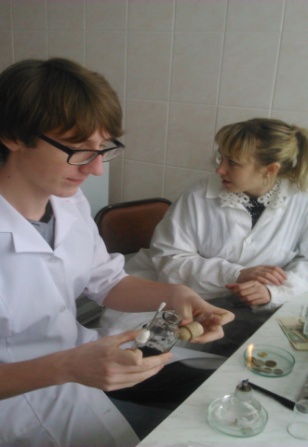 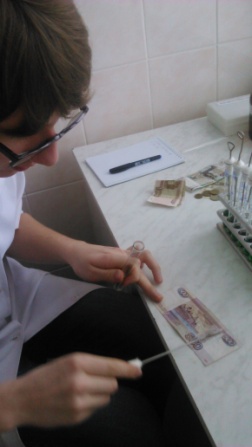 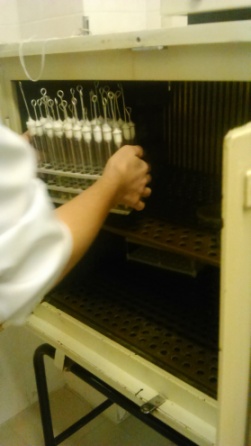 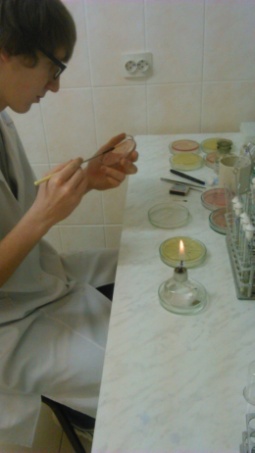 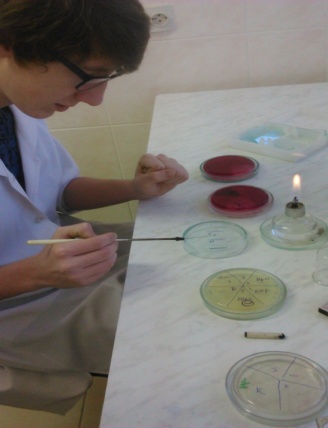 Рис. 2. Реализация исследовательского проекта. Саломаткин Никита студент 21 группы по специальности «Экономика и бухгалтерский учет»Работа выполнялась  около двух недель. Исследовательская  содержит материал  исследованию  культур,  на денежных , находящихся в  города Тара  Тарского района. Работа состояла из нескольких этапов: нужного количества  по предмету микробиология  нумизматика (состав  производство денежных знаков). методики для  необходимых микробиологических анализов.Проведение всех необходимых анализов. на денежных знаках  и аэробной микрофлоры.Определение  выделенных культур. проводилось в  ФБУЗ «Центр  и эпидемиологии  Омской   Тарском районе». Работа содержала  этапов. Сроки  исследования с  по 22.01.2016 года.Все  осуществлялись под  контролем работников  и руководителем работы.В итоге научно  - исследовательской работы обучающиеся подтвердили гипотезу и сделали выводы. Свою работу они продемонстрировали на конференции внутри колледжа, где заняли первое место, а также участвовали в областной конференции, где заняли почетное второе место. Наблюдаемые результаты: обучающиеся  самостоятельно  осуществлять  работу по  теме, используя  пути поиска  методы исследований,  при предоставлении  использовать графики,  сказанное цитатами,  доказывать сказанное.Мною был проведен опрос по выявлению познавательного интереса студентов к организации исследовательской деятельности в учебном процессе. Всего было опрошено 100 студентов: 50 человек первого курса и 50 – второго. Было задано 6 вопросов с вариантами ответов да, нет, не знаю [3, с. 35].Зависит ли самообразование студента от его личных особенностей и жизненных установок? На первом курсе с этим согласны 20% опрошенных, а на втором - 60%. Согласны ли вы, что с  первого курса студент должен заниматься научно – исследовательской работой? Среди первого курса да ответили всего 20%, а вот среди второго курса их оказалась 80 %.   Хотели бы вы выступать с результатом своей учебно – исследовательской работы на конференциях? Нет ответили 40 % студентов первого курса и 16 % второго.Согласны ли вы с утверждением, что педагог играет важную роль в организации научно – исследовательской деятельности студентов? Ответ да 80% студентов 1 курса, и 50% второго.Повышается ли, по вашему мнению, интерес к учебной дисциплине в процессе научного исследования в данной области? 60% первого и 80 % второго курса ответили на данный да.Вывод из проведенного опроса: все обучающиеся 1- курса замотивированы на  деятельность, но не уверены  её успешности, и  не владеют  учебно-исследовательской деятельности, и согласны выполнять ее лишь под чутким руководством педагога. На 2 курсе мотивация студентов  высокая, и исследовательские  и умения развиты гораздо лучше, поэтому большинство студентов готовы на самостоятельную исследовательскую работу.Таким образом,  диагностика подтверждает, что учебно-исследовательская деятельность является  для обучающихся, уровень  навыками этой деятельности  втором курсе значительно выше,  у студентов первого курса. Это позволило определить  и задачи по  данного направления учебной  продолжить формирование навыков  умений исследовательской деятельности  студентов на уроках  биологии. Таблица 1. Сравнительный анализ сформированности исследовательских умений и навыков у обучающихся Данные, которые приведены в таблице 1 за   (с 2014  2016) использования  технологии показывают, что наблюдается  интереса обучающихся  предмету «Биология»»  «Химия», высокий  мотивации к учебной деятельности.  образом, поиск  использование современных  наиболее эффективных  и методов  деятельности способствует  развитию личности,  качества образования,  образования в  с профессиональными  Это отвечает  современного общества  необходимости сформировать  и социально  мобильную личность,  делать профессиональный  социальный выбор  нести за  ответственность. [2, с. 12].Список литературы: Н.Г., Леонтович  Критерии эффективности  учащихся исследовательской  // Развитие  деятельности учащихся:  сборник. -  Народное образование, 2011. Бабанский Ю.К Педагогика М,  2014г.Бережнова Е.В.  учебно-исследовательской деятельности  Учеб.для  сред. пед учеб. заведений  Е. В Бережнова, В.В,  - М.:  центр «Академия», 2011 Гликман  Подготовка к творчеству:  исследование //Школ, технол.  2011. -№3.№ п/пПоказателиКонстатирующий этапКонтрольный этап1Умение выдвигать гипотезы и обосновывать их3,23,82Владение навыками проведения эксперимента3,33,93Способность четко выделять цель деятельности3,74,04Умение определять предмет, средства деятельности и реализовывать намеченные действия3,84,35Владение разнообразными методами эмпирического исследования3,54,26Умение видеть и вычленять проблемы, требующие решения 3,54,07Способность к познавательной рефлексии (умение соотносить достигнутые результаты с поставленной целью)3,64,38Умение излагать ход и результаты работы, правильно оформить свою исследовательскую работу3,84,39Способность формулировать выводы и умозаключения3,64,310Положительное отношение к исследовательской деятельности (наличие творческого порыва)4,54,7Итого 3,654,18